用一根玻璃棒来改变压强和体积实验内容向一端封闭的玻璃管的毛细管内倒入水银，封闭其内部空气。可以简单的验证波意耳定律和查理定律。所需材料水银（1ml）、一端封闭的玻璃管（内径0.3mm、长度1m）、钢琴线（线径0.55mm，长度1.2m）、注射器（5ml）、试管、带排水管的量筒（1L），卷尺、温度计、搅拌棒（用长45cm的直尺代替也可）。实验方法和要点【制作实验装置】1．将钢琴线插入玻璃管中，插入位置是离玻璃管底部还有20～30mm处。用注射器吸入水银后，加入玻璃管，为了使水银面与钢琴线接触，水银柱的长度要达到20cm左右，封闭空气。2．将玻璃管内的毛细管的端头与卷尺的0处对齐。用胶带粘住。【实验方法】波意耳定律：玻璃管一旦竖起，由于水银自身的重量就会压缩空气。在这个状态下放置一会的话，封闭的空气部分受到水银重量的压缩就会减轻，被压缩的空气就会逐渐恢复到原来的状态。此时，封闭的空气所受的压力是大气压p0（cmHg）和右图中所表示的h（cmHg）的合计值（p＝p0＋h）。将玻璃管开口端向下的话，封闭的空气柱的长度就会加长。也就是说被减压。纵轴上以空气柱的长度L为坐标（表示玻璃管的截面积S乘以L就是空气的体积V＝SL），横轴上以封闭的空气压强p为坐标，画出L-p图。L-p图为反比例关系。也就是：压力p和空气的体积V（＝LS）成反比。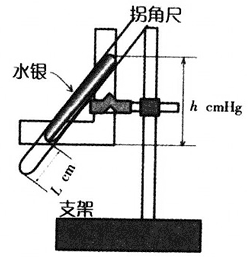 查理定律：实验装置内放入量筒。之后，将量筒放入到稍大些的水箱中，不要倾倒。最初，加水约1L。记录下此时的空气柱的长度和水温。之后，通过排水管将一半左右的水排放到水槽内，量筒内倒入热水到约1L。充分搅拌热水，记录下热水的温度和空气柱的长度。这个操作反复进行5～6次。纵轴上以空气的长度L（表示乘上玻璃管的截面积S后就得到体积V）为坐标，横轴以水温为坐标，用摄氏温度做单位，作出V-t图。根据图中的直线关系，可知在t＝－273℃附近的体积是0。以这个温度为原点，作出V-T图。此时，T是绝对温度。T（K）＝t＋273℃。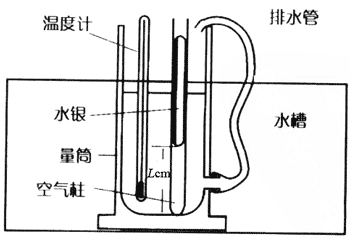 延伸pV＝C1（波义耳定律）和V/T＝C2（查理定律），通过理想气体的状态方程式可以导出pV＝nRT。注意事项使用水银时，要充分注意安全。另外，要避免热水造成烫伤。